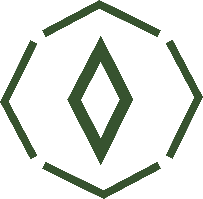 Work Experience ApplicationPlease complete all information or the form will not be acceptedYour cover Photo:Vaccination details – please provide a copyMedical cover – please provide a copy  *All students must have an E111 card as a minimum.About your familyWork experience What date will you commence your stay?Length of stay? 2 weeks 4 weeks 6 weeksWhich area of work experience would you like to attend during your stay if available:    Hospitality (Hotels) Restaurant and Catering (Cafes) Retail (Shops) Pharmaceutical (Pharmacy) Tourism (Tourist attraction) Personal services (Hairdressers/Barbes) Healthcare (Community Hospitals) Education (Schools. only during term time)What airport will you fly into?Please provide a student letter of introduction to your host family:Please provide a parent letter of introduction to host familyPhotos of you and your family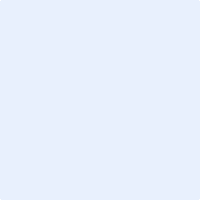   Please tick this box to confirm that all the information given is correct.Parent Name and dateStudent Name and dateAbout You Name: Surname: Gender:  Date of Birth: Nationality: Address: Town: City: State: Country: Zip code: Home phone number: Mobile phone number: Email address: Religion: Practising: Yes   No Your Interest Your HobbiesHealthHealthDo you have any physical restrictions, impairments or allergies that will limit placement options or participate in everyday family and/or school life?Yes  No If yes please describeAny allergies or other information relevant for Host family regarding health?Yes  No If yes please describeDo you have any dietary requirements/ restrictions? (Vegan, Gluten-free, lactose intolerant etc.)Yes    No If yes please describe EducationSchool name:School name:Address:City:State:Zip code:Current Grade:Expected year of graduation:Parent / Guardian 1First name:Surname:Occupation:Email:Work phone number:Mobile phone number:Home phone number:Maiden name:Address:State:Town:Country:City:Zip code:Parent / Guardian 2First name:Surname:Occupation:Email:Work phone number:Mobile phone number:Home phone number:Address:State:Town:Country:City:Zip code:Your SiblingsSiblings NameSiblings SurnameDate of BirthLiving at Home; Yes or NoYes   No Yes  No Yes  No Yes  No Emergency ContactFirst name: Surname: Work phone number: Email: Home phone number: Mobile phone number: Address: Town: State: Zip code: 